Муниципальное бюджетное дошкольное образовательное учреждение детский сад общеразвивающего вида с приоритетным осуществлением деятельности по физическому развитию воспитанников № 113	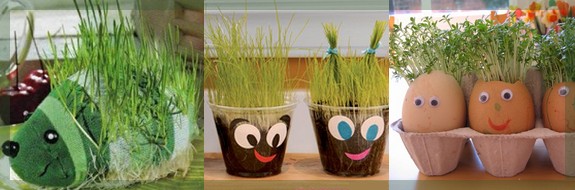  Творческая мастерская для родителей «Превращение из ненужного в нужное»                                                                      Составитель:                                                                                             Воспитатель Хмелева А.С.                                                               Екатеринбург2017 г.Творческая мастерская для родителей «Превращение из ненужного в нужное»«Мусор – это не вещество, а искусство – искусство смешивать вместе разные полезные вещи и предметы, тем самым определяя им место на свалке»Пол Коннетт.Проблема мусора – одна из самых актуальных проблем современности. Она касается любого из нас. Свалки и другие скопления мусора являются серьёзным источником экологической опасности. Причём эта проблема в последние годы достаточно остро стоит в нашем городе. В её решении большую роль играет формирование экологического грамотного поведения у наших воспитанников – дошкольников, в том числе и их родителей. Каждый человек выбрасывает ежедневно бытовые отходы. Результат этого заметен невооруженным глазом: обилие мусора в местах отдыха. На улицах при этом с каждым годом увеличивается количество новых синтетических материалов, из которых производятся новая упаковка и новые товары. Именно в дошкольном возрасте закладываются основы сознательного отношения к природоохранной деятельности.Воспитывая детей, мы будем воспитывать и взрослых. Дети, участвуя в поиске разных способов использования пластмассовых предметов вместе с родителями не только сами узнают и научатся многому (что такое пластмасса, свойства и качества материала, что можно сделать из пластмассы, как можно использовать придуманные предметы в игре), но и заинтересуют взрослых, тем самым вовлекая и их в процесс обучения раздельного сбора мусора и рационального его использования.Старший дошкольный возраст играет особую роль в развитии кругозора и познавательно- исследовательской деятельности в природе. К подготовительной группе происходят большие изменения в познавательном и социально-личностном развитии дошкольников, можно выделить следующие задачи:Развивать познавательный интерес детей к природе. Желание активно изучать природный мир.Обогащать представление детей о природе родного края, о взаимодействии человека и природы.Поддерживать проявление инициативы детей в самостоятельных наблюдениях, опытах, эвристических рассуждениях по содержанию прочитанной познавательной литературы. Развивать самостоятельность детей в познавательно-исследовательской деятельности, замечать противоречия, формулировать познавательную задачу, использовать разные способы проверки предположений, применять результаты исследования в разных видах деятельности.Поддерживать детей в соблюдении экологических правил, вовлекать в элементарную природоохранную деятельность.Воспитывать нравственные чувства, выражающиеся в сопереживании природе, и эстетические чувства, связанные с красотой природного мира.Воспитывать основы гуманно-ценностного отношения детей к природе через понимание ценности природных объектов ближайшего окружения, проявление ответственности за свои поступки.Особенность деятельности в рамках мастерской состоит в использовании информационной среды для максимально полного развития интереса детей, развития кругозора и познавательно-исследовательской деятельности в природе.Таким образом, экологизация развивающей природной среды в дошкольных учреждениях должна способствовать реализации всех компонентов его содержания: познавательного, нравственно-ценностного и деятельностного.Учитывая то, что у старших дошкольников преобладает наглядно-образное мышление и основной вид деятельности – игра, всю работу нужно было выстроить в игровой форме. Цель:Научиться сортировать бытовые отходы; определить, как можно использовать бытовые отходы второй раз, проследить путь бытовых отходов.Задачи:1. Выяснить влияние отходов на окружающую среду;2.Доказать, что вторичная переработка мусора необходима для сохранения окружающей среды;3.Выявить основные способы утилизации бытового мусора в городе, перспективы решения этой проблемы;4.Подвести к самостоятельному пониманию того, что из вторсырья можно изготовить нужные, функциональные и практичные вещи.5.Способствовать формированию ответственности за состояние окружающей среды.
Работа с детьми с 6 до 7 летПродолжать расширять представления детей о свойствах и качествах материалов (пластмасса, дерево, бумага, стекло, металл).Продолжать формировать потребность сортировать мусор.Развитие навыков общения со взрослыми.Продолжать формировать представления об охране окружающей среды и необходимости вторичной переработки мусора для ее сохранения.Содержание мероприятий: сбор макулатуры, фантиков с определением цели сбора и отслеживания результата сбора – куда направляется собранная бумага, изготовление поделок из фантиков и бумаги, создание кукольного театра из бросового материалаОжидаемые результаты:- улучшение экологической обстановки, сокращение количества мусора на свалках;- развитие гражданских инициатив и активизация участия населения в обсуждении вопросов экологии.-воспитание у детей и взрослых потребности жить в красоте и чистоте.Материалы:1. Опилки2. Семена злаков (ячмень, пшеница) или семена газонной травы.3. Капроновые чулки, колготки4. Ножницы.5. Клей6. Кусочки цветных самоклеящихся обоев8. Ложка.        Представленная работа является уникальной экологической игрушкой, выполненной вручную. Ее изюминка заключается в том, что Вы поливаете ее водой и через некоторое время, из ее головы начинает расти сочная, нежная, густая трава, создавая очень прикольную шевелюру. Наблюдать за процессом будет интересно и вам и вашим детям. После того как «волосы» Травянчика немного подрастут, им можно мастерить причёски, аккуратно подстригая траву так, как вам больше нравится. Позже она обязательно вырастет снова.         Назначение данной поделки: Эта игрушка не только украсит ваш дом и принесет радость, но и принесет пользу тем, у кого есть домашние животные.Представляю вашему вниманию мастер- класс по изготовлению Травянчиков!         Пошаговый процесс изготовления Травянчика. 1. Приступим к изготовлению нашего Травянчика. Сначала мы будем делать тело. Отрежьте часть чулка или колготок. Для стягивания приготовьте небольшие ниточки. Затяните конец чулка ниткой. 2. Выверните нашу основу, чтоб хвостик ушёл внутрь. 3. Теперь насыпаем семена. Семена распределить в том месте, где вы планируете, чтобы у вас росла травка. 	 4. Теперь набиваем чулок опилками. 5. Опилок кладем побольше, не боимся приминать, чтоб побольше влезло. Вот такие тяжеленькие мешочки у нас получились. 6. Когда наберется достаточно опилок, завязываем кончик чулка ниточкой и ножницами обрезаем излишки. 7. Теперь начинаем формировать будущего Травянчика. Это уже зависит от вашей фантазии. Отделили небольшое количество опилок, сделали, например, носик, завязали, затянули ниткой и лишнее отрезали. И так все что хотите: носики, ушки, лапки… 9. Оживляем наших малышей. Приклеиваем глазки, носик, ротик на клей «Мастер». Мы их вырезала из самоклеящейся бумаги. А вообще глазки продаются прямо наборами в канцтоварах. Наши Травянчики готовы!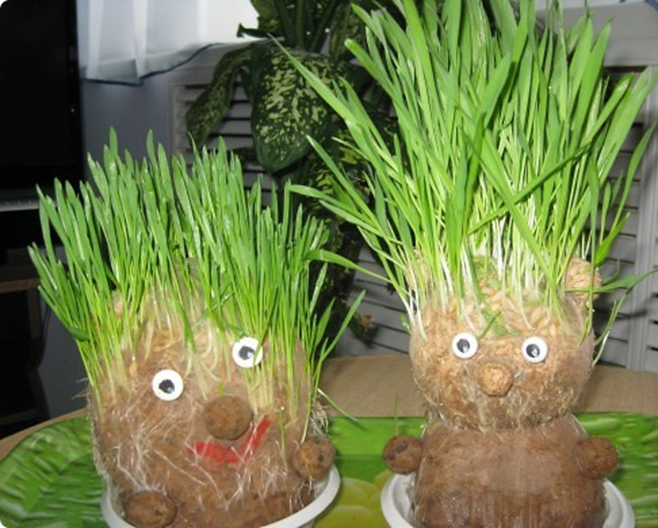 